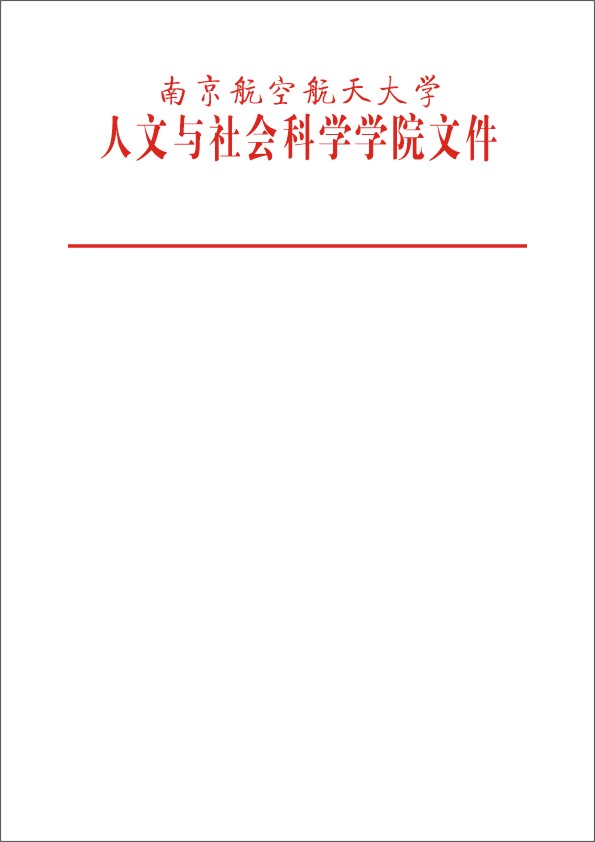 院  字〔2020〕19号人文与社会科学学院关于印发《人文与社会科学学院绩效考核方案（试行）》（修订版）的通知各系、中心：《人文与社会科学学院绩效考核方案（试行）》（修订版）已经学院学术委员会讨论通过，现予印发，请遵照执行。附件：《人文与社会科学学院绩效考核方案（试行）》（修订版）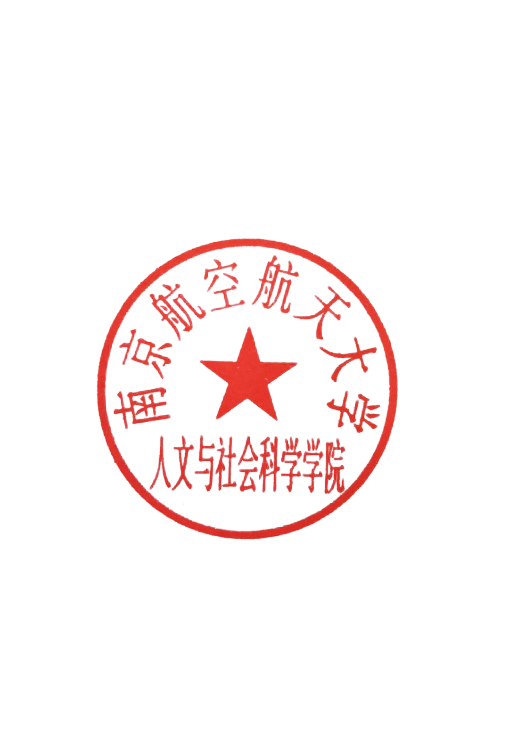                                 人文与社会科学学院2020年12月21日附件：人文与社会科学学院绩效考核方案（试行）（修订版）一、指导思想和工作思路为进一步完善评价和激励机制，强化岗位意识，突出业绩导向，充分调动广大教职工工作的积极性和创造性，强化岗位管理和绩效考核，建立科学的教师岗位设置与聘任制度，根据学校相关文件和会议精神，结合学院实际，制定本分配方案。以学校和学院“十四五”建设规划、“双一流”建设和综合改革为统领，科学设置岗位，合理有效分配资源，鼓励教师积极主动地承担教学、科研、公益等各项工作，根据我院实际情况，在经费总量控制的前提下，按照工作量化、设定基准、超量奖励、科学考核的原则，全面推进学院学科建设、人才培养、科学研究、国际交流等中心工作的全面落实，为学院发展目标的实现提供坚实的支撑。二、绩效分配办法1.岗位绩效分为基础绩效和奖励绩效两部分。2.基础绩效按月预发，学院绩效津贴总额的40%部分根据岗位聘任实施方案规定的发放标准按月预发。学院绩效津贴总额的60%部分在年底时根据年度绩效考核情况进行发放。年度绩效考核合格者，参与绩效津贴60%部分分配；年度绩效考核基本合格者，不参与绩效津贴60%部分分配；年度绩效考核不合格者，不参与绩效津贴60%部分分配，预发的绩效津贴40%部分从下一年度绩效津贴中扣回。三、组织    学院成立绩效考核领导、工作、监督小组，教职工根据所在岗位及相应考核要求，进行自评，系和工作小组核实教职工个人绩效总分值并报领导小组，经领导小组确认后，在学院公告栏公示考核结果，根据公示后的考核结果兑现绩效津贴。四、绩效考核标准（一）教师年度教学、科研工作量采用计分制，各项工作分值如下：教师年度考核合格分值为：教授300分，副教授280分，讲师260分。教学科研型岗位的年度考核分值中，教学分值须占30%及以上，科研工作量分值正高至少20分，副高至少10分，讲师至少5分；教学为主型岗位的年度考核分值中，教学分值须占90%及以上。教师年度考核基本合格分值为：教授280分，副教授260分，讲师240分。教学科研型岗位的年度考核分值中，教学分值须占30%及以上，科研工作量分值正高至少10分，副高至少5分，讲师至少3分；教学为主型岗位的年度考核分值中，教学分值须占80%及以上。3．教师个人全年教学总分值为表一中三项之和。表一.教师个人全年教学总分值组成（二）学院机关管理人员，以测评成绩进行考核。测评成绩由院领导（占40%）、学院教师（占30%）、机关内部（占30%）测评成绩构成。其中，学院教师测评由系组织，参加人数不少于本系教师人数的3/4。同时，由分管学生工作院领导牵头，通过组织学生座谈、测评等途径听取对机关工作的意见建议，作为测评结果的重要参考。测评全面考核德、能、勤、绩、廉等情况的基础上，重点考核服务水平和工作实效，重大失职、师德师风作为一票否决项。考核结果与绩效奖励直接挂钩，并作为评先评优等激励措施的重要参考。五．教学工作分值计算办法（一）课堂教学标准课时数确定某门课的课堂教学标准课时数 =教学计划规定的课时数×大小班系数×开新课（或新开课）系数×课程系数。1.课程大小班系数的计算设某教学班的人数为n，根据上课学生数和课程的不同，的计算公式如下： 当时，=1；当时，；当时，，不得超过2.5。其中，学生基数和学生基数的确定见表二。表二. 学生基数和学生基数的确定（注：学科拓展课、新生研讨课按照系数k=1.2计算）课程评价为优秀的，该门课程课时系数为1.3，其中全校排名前20%的，系数为1.5。课程评价排名全校后1%且评教结果为较差的，年终绩效考核为基本合格及以下。（课程评价以教学评估系统结果为准）2.为本科生开新课（或新开课）系数为1.2,同一门课按就高原则只计一次开新课系数。3.课程系数：本科生课程系数为1；硕士生课程系数为1.3。4.课程的教学计划中规定的实践或实验课时数，必须按规定予以实施。（二）带硕士生、本科生实习和毕业论文的分值确定表三. 带硕士生、博士生以及带本科生实习、指导本科生毕业论文的分值计算（三）相关分值补贴的确定1.新引进教师入职后前12个月按合格分值计算。2.当年度职称晋升的教师合格分值为晋升前和晋升后规定的各个分值的平均值。3.休法定产假的教师，按学校相关政策规定进行相应的分值补贴。4.学科建设，本科、研究生教学编制中的双语教学、专业建设、教材编写等给予相应分值补贴。5.带学生参加重大或国际比赛，根据比赛的性质，参照教学工作量计算方法赋分，获奖者，另按一定系数赋分。六、公益活动及公共服务的分值确定为鼓励教师积极主动参与校、院、系的教学、学科、科研、党团及学生活动等有关工作，学院将教职工参加集体活动情况纳入绩效考核。七、科研工作分值计算办法注：1.“其他国家级科研计划”范围参照学校当年相关规定。2.省部级基金项目仅限教育部基金、省社科基金项目。3.科研项目研究周期按照4年计算，第一年按照总分值1/6计算，第二、三年各1/3，第四年1/6。获奖分值分配参照学校统一奖励标准。作为参加人参与外单位科研获奖的，我院全部参与人得分按照1/3计算。同一成果同时获得校、省奖的，就高计算1次。4.学院制定期刊目录，分别按照 A、B、C类设定期刊目录，不在该期刊目录类的其他重要期刊，经学术委员会研究，确认其等级。期刊目录见附录。5.非独立作者的论文，学生第一作者，导师第二作者的，视为导师第一作者，但第一署名单位必须为南京航空航天大学人文与社会科学学院。6.各项目以经费当年入人文与社会科学学院为准。7.省社科联奖项、省级一级学会奖项等同校哲社奖计分，会议论文奖不计分。8.入选“青蓝工程”项目视为省社科基金项目，学科带头人计60分，骨干教师计20分；“三三三”人才工程第一、二、三层次分别计200分、100分、60分。9.申报国家社科基金，通过学校评审并上报的，重大项目计50分，年度项目计10分；申报省部级基金项目，通过学校评审并上报的，计5分。每个申报书限用一次，按得分高者计分。10.在我院两个学科间交叉的科研成果，A、B类期刊论文计分系数为0.7。八、本办法经学院教职工大会讨论通过后，自2019年起执行。2020年1月17日、4月2日、12月9日、12月21日，学院学术委员根据实际情况及学校《2020—2022年专业技术岗位聘任实施细则》做了修正。九、未符合考核标准，但在教学、科研、学科建设、人才培养、办学拓展等方面做出重大贡献的，由学术委员会讨论决定考核结果。十、因学校政策变化等原因引起的个别情况，经学院学术委员会研究进行适当调整。其它未尽事宜，由学院学术委员会具体做出解释。附录:期刊分级目录序号内    容备注1课堂教学标准课时数（每课时计1分）见：五（一）2指导硕士生、本科生毕业实习和毕业生论文分值见：五（二）3相关分值补贴见：五（三）学生分类课程分类学生基数学生基数备注本科生专业课3590本科生公共课（公共选修课、文化素质课）60150研究生学位课及选修课357研究生公共课50140序号项目带每个学生的分值优秀学位论文加分备注1带硕士分值25校级：30省级：60硕士生以本年度实际在校人数统计，其中毕业生、新生按一半计算分值。3带本科毕业生实习、论文分值15校级：10省级：30表四 科研相关指标分值表表四 科研相关指标分值表表四 科研相关指标分值表表四 科研相关指标分值表表四 科研相关指标分值表社科基金类项目社科基金类项目科研成果类科研成果类科研成果类国家社科基金重大基金项目500分著作（作者实际完成字数 每万字）权威出版机构（以当年国家社科基金文库为准）：8分，非权威出版机构5分权威出版机构（以当年国家社科基金文库为准）：8分，非权威出版机构5分国家社科基金重点基金项目200分教材（作者实际完成字数 每万字）教材（作者实际完成字数 每万字）国家级规划教材10分，省部级规划及权威出版社系列教材8分，其他出版机构5分国家社科基金一般、青年、后期资助基金项目150分中国社会科学中国社会科学500分其他国家级科研计划（万元）10分权威核心、SSCI权威核心、SSCI120分省部级重大基金项目150分A类期刊A类期刊90分省部级重点基金项目100分B类期刊B类期刊60分省部级一般基金项目60分C类刊物C类刊物50分其他校外项目（万元）5分中文核心期刊、CSSCI扩展版及集刊中文核心期刊、CSSCI扩展版及集刊15分其他公开出版的学术论文（只计1篇）其他公开出版的学术论文（只计1篇）5分社会科学成果奖社会科学成果奖教学成果奖教学成果奖教学成果奖教育部社科一等奖（排名前五）500分国家级教学成果一等奖（排名前五）国家级教学成果一等奖（排名前五）500分教育部社科二等奖（排名前五）200分国家级教学成果二等奖（排名前五）国家级教学成果二等奖（排名前五）200分教育部社科三等奖（排名前五）100分国家级教学成果三等奖（排名前五）国家级教学成果三等奖（排名前五）100分省级社科一等奖（排名前五）200分省级教学成果特等奖（排名前五）省级教学成果特等奖（排名前五）200分省级社科二等奖（排名前三）150分省级教学成果一等奖（排名前五）省级教学成果一等奖（排名前五）150分省级社科三等奖（排名前三）100分省级教学成果二等奖（排名前三）省级教学成果二等奖（排名前三）100分校级社科一等奖（排名前三）30分校级教学成果一等奖（排名前三）校级教学成果一等奖（排名前三）50分校级社科二等奖（排名前三）20分校级教学成果二等奖（排名前三）校级教学成果二等奖（排名前三）30分校级社科三等奖（排名前三）10分校级教学成果三等奖（排名前三）校级教学成果三等奖（排名前三）20分重要咨政建言/行业重要贡献100分教学竞赛类教学竞赛类教改项目类教改项目类教改项目类省级教学类竞赛一等奖（排名前三）30分国家级重点教改项目申报（参加学校正式答辩或评审）/立项国家级重点教改项目申报（参加学校正式答辩或评审）/立项20分/200分省级教学类竞赛二等奖（排名前三）20分国家级一般教改项目申报（参加学校正式答辩或评审）/立项国家级一般教改项目申报（参加学校正式答辩或评审）/立项15分/150分省级教学类竞赛三等奖（排名前三）10分省部级重点教改项目申报（参加学校正式答辩或评审）/立项省部级重点教改项目申报（参加学校正式答辩或评审）/立项10分/100分校级教学类竞赛特等奖（微课、课程思政等）30分省部级一般教改项目申报（参加学院正式答辩或评审）/立项省部级一般教改项目申报（参加学院正式答辩或评审）/立项5分/60分校级教学类竞赛一等奖（微课、课程思政等）25分校级教改项目（教材、主题创新区、企业实习）申报（参加学院正式答辩或评审）/立项校级教改项目（教材、主题创新区、企业实习）申报（参加学院正式答辩或评审）/立项5分/50分校级教学类竞赛二等奖（微课、课程思政等）15分教学名师类教学名师类教学名师类校级教学类竞赛三等奖（微课、课程思政等）10分国家级教学名师国家级教学名师500分省级教学名师省级教学名师200分校级教学名师校级教学名师50分教学工程类项目教学工程类项目教学工程类项目教学工程类项目教学工程类项目国家级一流课程项目申报/立项国家级一流课程项目申报/立项国家级一流课程项目申报/立项国家级一流课程项目申报/立项20分/200分国家级其他类别教学类工程项目申报/立项国家级其他类别教学类工程项目申报/立项国家级其他类别教学类工程项目申报/立项国家级其他类别教学类工程项目申报/立项10分/100分省部级在线课程项目申报/立项省部级在线课程项目申报/立项省部级在线课程项目申报/立项省部级在线课程项目申报/立项10分/100分省级其他类别教学类工程项目申报/立项省级其他类别教学类工程项目申报/立项省级其他类别教学类工程项目申报/立项省级其他类别教学类工程项目申报/立项6分/60分校级精品课程建设项目申报/立项校级精品课程建设项目申报/立项校级精品课程建设项目申报/立项校级精品课程建设项目申报/立项5分/30分指导本院学生竞赛（参照教务处、学生处相关规定）指导本院学生竞赛（参照教务处、学生处相关规定）指导本院学生竞赛（参照教务处、学生处相关规定）指导本院学生竞赛（参照教务处、学生处相关规定）指导本院学生竞赛（参照教务处、学生处相关规定）指导大学生创新训练、自由探索项目及其他校级竞赛指导大学生创新训练、自由探索项目及其他校级竞赛指导大学生创新训练、自由探索项目及其他校级竞赛指导大学生创新训练、自由探索项目及其他校级竞赛5分指导学生国家级及以上专业竞赛（指导/获奖）指导学生国家级及以上专业竞赛（指导/获奖）指导学生国家级及以上专业竞赛（指导/获奖）指导学生国家级及以上专业竞赛（指导/获奖）10分/40分指导学生省部级专业竞赛（指导/获奖）指导学生省部级专业竞赛（指导/获奖）指导学生省部级专业竞赛（指导/获奖）指导学生省部级专业竞赛（指导/获奖）6分/25分法学公共管理（大公管）权威核心中国法学中国行政管理权威核心法学研究公共管理学报权威核心中外法学政治学研究权威核心社会学研究A类法商研究社会保障评论A类清华法学公共行政评论A类法学家行政论坛A类法学中共中央党校学报A类现代法学社会A类法律科学（西北政法大学学报）人口研究A类环球法律评论电子政务A类法学评论中国人口科学A类法制与社会发展探索A类政法论坛求实A类政治与法律社会保障研究A类比较法研究世界经济与政治A类当代法学A类法学杂志A类法学论坛A类华东政法大学学报A类东方法学A类中国刑事法杂志B类行政法学研究中国青年研究B类政法论丛人口学刊B类国家检察官学院学报青年研究B类经济体制改革B类理论探索B类理论探讨B类社会学评论B类软科学B类管理学刊B类管理评论B类科学学研究B类德国研究B类国际观察B类国际论坛B类美国研究B类欧洲研究B类外交评论（外交学院学报）C类其他CSSCI来源期刊其他CSSCI来源期刊